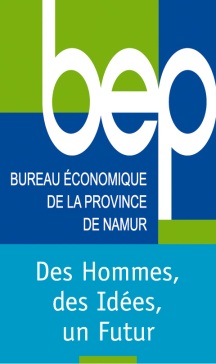 Formulaire à retourner avant dépôt :	*  par mail : csi@bep.be (081/718.211)*  par  fax : 081/718.250Campagne 2019 de collecte de pneus de couverture de silo 
Formulaire de participation Nom et prénom : ………………………………………………………………………………………………………………N° d’enregistrement agriculteur : ………….………………………………………………………………………..Numéro et Rue : ……………………………………………………………………………………………………………….Code postal et localité : ……………………………………………………………………………………………………Tél/GSM : …………………………………………………………………………………………………………………………E-mail : ……………………………………..…………………..@...........................................................N° de TVA (ou NA – non assujeti) : …………………………………………………………………………………Site souhaité pour le dépôt de pneus (* Cocher le site souhaité) :J’ai pris connaissance vu que l’obligataire de reprise Recytyre a arrêté le cofinancement de la campagne de collecte, la participation financière sera entièrement à mes charges, soit 235,50 €/tonne TVAC ou 1,77 €/pneu TVAC.      J’effectuerai le paiement au comptant ou par carte au pont pesée, avec facturation post-paiement.Je confirme que les informations reprises sur ce document sont complètes et correctes.Garantie de confidentialité :Par le fait de compléter ce formulaire et de le renvoyer, j’autorise expressément le BEP Environnement à vérifier mes coordonnées. Ces informations n’auront d’autre usage que la gestion de mon dossier. Fait à ………………………….., le ………………….SignatureFloreffe *Ciney *Philippeville *Gedinne *